NÁVRH  ZÁVĚREČNÉHO  ÚČTU  OBCE  VOJKOVICE – ROK 2016Účetní jednotka: Obec Vojkovice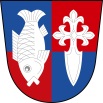 Adresa: Vojkovice 57, 362 73 Vojkovice		           	IČ: 00255157Tel. 774 432 168e-mail: ou@vojkovice-nad-ohri.cz1) Údaje o plnění příjmů a výdajů za rok 2016               Název                    Schválený rozpočet         Rozpočet po změnách        Skutečnost                                                          Kč                                      Kč                             Kč               Tř. 1 Daňové příjmy                   6.512.000,-                     6.512.000,-                7.059.146,45-----------------------------------------------------------------------------------------------------------------Tř. 2 Nedaňové příjmy               2.216.600,-                     2.281.600,-                2.153.541,79-----------------------------------------------------------------------------------------------------------------Tř. 3 Kapitálové příjmy              1.200.000,-                     1.135.000,-                   102.443,------------------------------------------------------------------------------------------------------------------Tř. 4 Přijaté transfery                    115.300,-                        534.675,-                  713.615,------------------------------------------------------------------------------------------------------------------PŘÍJMY CELKEM               10.043.900,-                    10.463.275,-              10.028.746,24-----------------------------------------------------------------------------------------------------------------Tř. 5 Běžné výdaje                     8.022.250,-                     9.470.250,-                 8.588.571,58-----------------------------------------------------------------------------------------------------------------Tř. 6 Kapitálové výdaje             2.940.000,-                     1.911.375,-                     882.680,00-----------------------------------------------------------------------------------------------------------------VÝDAJE CELKEM             10.692.250,-                  11.381.625,-                  9.471.251,58-----------------------------------------------------------------------------------------------------------------Tř. 8 FinancováníPoložka 8115                               918.350,-                       918.350,-                    -559.529,66                     Položka 8901                                          0,-                                   0,-                        2.035,------------------------------------------------------------------------------------------------------------------Financování celkem                   918.350,-                       918.350-                -    557.494,66 -----------------------------------------------------------------------------------------------------------------2) Hospodaření příspěvkové organizace MŠ Jakubov za rok 2016Finanční vypořádání  a účetní závěrka za rok 2016 u PO MŠ Jakubov bylo schváleno ZO dne 26.4.2017, Us. č. 206.Hospodářský výsledek organizace k 31.12.2016 -  zisk celkem Kč 61.429,05.ZO rozhodlo o rozdělení výsledku hospodaření PO MŠ Jakubov takto: Kč 12.286,05 přidělit do rezervního fondu, částku Kč 49.143,- do fondu odměn.3) Přehled vztahů k jiným rozpočtům    (příloha Závěrečného účtu obce Vojkovice za rok 2016) a)     pol. 4111 Neinv. př. transf. z všeob. pokl. správy st. rozpočtu            přijato:  Kč   63.640,-    (výkon státní správy)                                                                           čerpáno: Kč   34.548,-                                                                                                                vráceno: Kč   29.092,-    položka 4111 čerpáno CELKEM: Kč 34.548,------------------------------------------------------------------------------------------------------------------    pol. 4112 Neinv. př. transf. ze st. r. v rám. souh. dot. vz.                     přijato:  Kč 115.300,-    (výkon státní správy)                                                                           čerpáno: Kč 115.300,-                                                                                                                vráceno: Kč            0,-    položka 4112 čerpáno CELKEM: Kč 115.300,------------------------------------------------------------------------------------------------------------------    pol. 4122 Neinv. př. transfery od krajů                                                  přijato:   Kč 14.160,-    (příspěvek na hospodaření v lesích – obnova lesů)                             čerpáno:   Kč  14.160,-                                                                                                                vráceno:  Kč           0,-    pol. 4122 Neinv. př. transfery od krajů                                                 přijato:  Kč   10.000,-    („Hudební fesťáček“)                                                                          čerpáno:  Kč   10.000,-                                                                                                               vráceno:  Kč             0,-     pol. 4122 Neinv. př. transfery od krajů                                                   přijato: Kč 10.667,-    (hasiči – věcné vybavení jednotky SDH)                                             čerpáno: Kč 10.643,20                                                                                                                 vráceno:  Kč       23,80    pol. 4122 Neinv. př. transfery od krajů                                                 přijato:  Kč  200.000,-   (příspěvek „Cyklostezka Ohře, úsek Jakubov-Stáž n/O“)                   čerpáno:  Kč  200.000,-                                                                                                               vráceno:  Kč             0.-			         položka 4122 čerpáno CELKEM: Kč  234.803,20-----------------------------------------------------------------------------------------------------------------    pol. 4222 Inv. př. transfery od krajů                                                     přijato:  Kč  150.000,-   (příspěvek „Cyklostezka Ohře, úsek Jakubov-Stáž n/O“)                   čerpáno:  Kč  150.000,-                                                                                                               vráceno:  Kč             0.-    pol. 4222 Inv. př. transfery od krajů                                                     přijato:  Kč  831.028,-   (příspěvek „Pořízení požární techniky – SDH Vojkovice“)               čerpáno:  Kč             0,-                                                                                                               vráceno:  Kč  831.028,-   položka 4222 čerpáno CELKEM: Kč  150.00,-b)       Par. 3111 pol. 5331 – Neinv. přís. zříz. PO                                             Kč  478.505,-     Par. 3314 pol. 5229 – Neinv. transf. ob. prosp. společnostem                Kč    12.750,-     Par. 3319 pol. 5212 – Neinv. transf. nefin.podnik.subj. – FO		Kč    20.000,-     Par. 3392 pol. 5229 – Ost. neinv. tr. nez. a pod. organ.                           Kč   10.000,-     Par. 3419 pol. 5229 – Ost. neinv. tr. nez. a pod. organ.                           Kč 120.000,-     Par. 5512 pol. 5229 – Ost. neinv. tr. nez. a pod. organ.                           Kč   10.000,-     Par. 3900 pol. 5229 – Ost. neinv. tr. nez. a pod. organ.                           Kč   15.000,-     Par. 6171 pol. 5221 – Neinv. transf. obecně prosp. společnostem           Kč     4.431,-     Par. 6171 pol. 5321 – Neinv. tr. obcím                                                    Kč     5.000,-4) Zpráva o výsledku přezkoumání hospodaření obce Vojkovice za rok 2016Přezkoumání se uskutečnilo ve dnech  28.7.2016 (dílčí přezkoumání) a 26.4.2017 (konečné přezkoumání) na základě písemné žádosti obce v souladu s ustanovením § 42 odst. 1, zákona č. 128/2000 Sb., o obcích (obecní zřízení),ve znění pozdějších předpisů, a v souladu se zákonem č. 420/2004 Sb., o přezkoumávání hospodaření územních samosprávných celků a dobrovolných svazků obcí, ve znění pozdějších předpisů.Místo uskutečněného přezkoumání: Obecní úřad Vojkovice, Vojkovice 57, 362 73  Vojkovice  Výsledek přezkoumání:I. Při přezkoumání hospodaření obce Vojkovice za rok 2016:Nebyly zjištěny chyby a nedostatky (§ 10 odst. 3 písm. a) zákona č. 420/2004 Sb.II. Upozornění na případná rizika dovozená na základě zjištěných chyb a nedostatků (§ 10 odst. 4 písm. a) zákona č. 420/2004 Sb.)Při přezkoumání hospodaření obce Vojkovice za daný rok se neuvádí žádná rizika.III. Podíl pohledávek a závazků na rozpočtu územního celku a podíl zastaveného majetku na celkovém majetku územního celku k 31.12.2015 (§ 10 odst. 4 písm. b) zákona č. 420/2004 Sb.)a) podíl pohledávek na rozpočtu územního celku                 		  1,83%b) podíl závazků na rozpočtu územního celku				  8,31%c) podíl zastaveného majetku na celkovém majetku územního celku 	  0,25%         Údaje o plnění rozpočtu příjmů, výdajů a o dalších finančních operacích v plném členění podle rozpočtové skladby jsou k nahlédnutí na OÚ Vojkovice (Výkaz Fin 2-12M, Rozvaha, Výkaz zisku a ztrát, Příloha) - za Obec Vojkovice, PO MŠ Jakubov. Dostupnost uvedených výkazů dálkovým přístupem je na adrese:                                              http://monitor.statnipokladna.cz Plné znění zprávy o provedeném přezkoumání hospodaření obce za rok 2016 je přílohou k závěrečnému účtu a je k nahlédnutí na OÚ Vojkovice.Ve Vojkovicích dne 27.4.2017Starosta obce Vojkovice: Luboš GarajVyvěšeno:                                                                                  Sejmuto:Zpráva o výsledku přezkoumání hospodaření
«Přezkoumání»«Územní_celek»«DeleteField»obce«DeleteField»«Právní_forma_2._pád» «DeleteField»Vojkovice«DeleteField»«Nazev» IČO: «DeleteField»00255157«DeleteField»«IC»«Územní_celek»
za rok «DeleteField»2016«DeleteField»«Rok»«Přezkoumání»Přezkoumání se uskutečnilo ve dnech: «Přezkoumání»«Přezkoumání_orgánem»«DeleteField»28.7.2016  (dílčí přezkoumání)26.4.2017  (konečné přezkoumání)«DeleteField»«Úkoly_seznam»«Úkol_přezkoumání»«Skutečný_termín»  («Činnost»)«Úkol_přezkoumání»«Úkoly_seznam»«Přezkoumání_orgánem»«Přezkoumání»na základě písemné žádosti «Přezkoumání»«Územní_celek»«DeleteField»obce«DeleteField»«Právní_forma_2._pád»«Územní_celek»«Přezkoumání» v souladu s ustanovením § 42 odst. 1 zákona č. 128/2000 Sb., o obcích (obecní zřízení), ve znění pozdějších předpisů, a v souladu se zákonem č. 420/2004 Sb., o přezkoumávání hospodaření územních samosprávných celků a dobrovolných svazků obcí, ve znění pozdějších předpisů (dále jen „zákon č. 420/2004 Sb.“). Zahájeno bylo dne «Přezkoumání»«Přezkoumání_orgánem»«DeleteField»29.6.2016«DeleteField»«Oznámení_doručeno»«Přezkoumání_orgánem»«Přezkoumání» doručením oznámení o zahájení přezkoumání hospodaření v souladu s § 5 odst. 2 písmene b) zákona č. 255/2012 Sb., o kontrole (kontrolní řád), (dále jen „zákon č. 255/2012 Sb.“).Místo uskutečněného přezkoumání:	«Přezkoumání»«Územní_celek»«DeleteField»Obecní úřad«DeleteField»«Úřad» «DeleteField»Vojkovice«DeleteField»«Nazev»«Územní_celek»«Přezkoumání»«Přezkoumání»«Územní_celek»«Adresa»«DeleteField»Vojkovice«DeleteField»«Ulice» «DeleteField»57«DeleteField»«Domovní_číslo» «DeleteField»362 73«DeleteField»«PSČ»  «DeleteField»Vojkovice«DeleteField»«Pošta»«Adresa»«Územní_celek»«Přezkoumání»Přezkoumání bylo provedeno na základě oprávnění vyplývajícího z  pověření k přezkoumání ve smyslu § 5 zákona č. 420/2004 Sb. a § 4 zákona č. 255/2012 Sb. vydaného vedoucí finančního odboru Krajského úřadu Karlovarského kraje pod číslem 2016/147/P dne 23.6.2016. «Přezkoumání»«Územní_celek»Zástupci územního celku: «DeleteField»Luboš Garaj - starosta obceRadka Poláková - účetní obce«DeleteField»«Zastupcí_územního_celku_seznam»«Zastupce»«Plné_jméno» - «Funkce»«Zastupce»«Zastupcí_územního_celku_seznam»«Územní_celek»«Přezkoumání»Přezkoumání vykonali: kontrolor pověřený řízením přezkoumání:«Kontrolor_pověřený_řízením»«DeleteField»Ing. Josef Švéda«DeleteField»«Celé_jméno»«Kontrolor_pověřený_řízením»kontrolor:«DeleteField»Dagmar Boušová DiS.Bc. Lenka Najvarová«DeleteField»«Kontrolní_skupina»«Kontrolor»«Celé_jméno»«Kontrolor»«Kontrolní_skupina»Předmětem přezkoumání byly údaje uvedené v § 2 odst. 1 a 2 zákona č. 420/2004 Sb. Přezkoumání hospodaření je vykonáno výběrovým způsobem. Předmět dílčího přezkoumání byl ověřován dle § 3 zákona č. 420/2004 Sb. z hlediska:dodržování povinností uložených zákonem č. 250/2000 Sb., o rozpočtových pravidlech územních rozpočtů, ve znění pozdějších předpisů (dále i „zákon 
č. 250/2000 Sb.“), a dalšími právními předpisy upravujícími finanční hospodaření územních celků,souladu hospodaření s finančními prostředky ve srovnání s rozpočtem,dodržení účelu poskytnuté dotace nebo návratné finanční výpomoci a podmínek jejich použití,věcné a formální správnosti dokladů o přezkoumávaných operacích.Podle ustanovení § 2 odst. 3 zákona č. 420/2004 Sb. nebyly předmětem přezkoumání údaje, na které se vztahuje povinnost mlčenlivosti podle daňového řádu.Poslední kontrolní úkon včetně vrácení vyžádaných podkladů byl učiněn dne «Přezkoumání»«Přezkoumání_orgánem»«Závěrečný_úkol»«DeleteField»26.4.2017«DeleteField»«Skutečný_konec»«Závěrečný_úkol»«Přezkoumání_orgánem»«Přezkoumání». A. Přezkoumané písemnostiI. Při přezkoumání hospodaření «Přezkoumání»«Územní_celek»«DeleteField»obce«DeleteField»«Právní_forma_2._pád» «DeleteField»Vojkovice«DeleteField»«Nazev»«Územní_celek»«Přezkoumání» byly přezkoumány následující písemnosti:«Přezkoumání»«Přezkoumání_orgánem»«Závěrečný_úkol»«Přezkoumané_písemnosti_úkolů»«DeleteField»«DeleteField»«Pisemnost_seznam_přezkoumané»«Pisemnost_seznam_přezkoumané»«Přezkoumané_písemnosti_úkolů»«Závěrečný_úkol»«Přezkoumání_orgánem»«Přezkoumání»II.  Zástupce «Přezkoumání»«Územní_celek»«DeleteField»obce«DeleteField»«Právní_forma_2._pád» «DeleteField»Vojkovice«DeleteField»«Název»«Územní_celek»«Přezkoumání» prohlašuje, že v kontrolovaném období územní celek:netvořil peněžní fondy,neprovozoval podnikatelskou činnost,neuzavřel smlouvu o sdružených prostředcích,nehospodařil a nenakládal s prostředky poskytnutými z Národního fondu a s dalšími prostředky ze zahraničí poskytnutými na základě mezinárodních smluv,nenakládal a nehospodařil s majetkem státu,zadal a uskutečnil veřejné zakázky malého rozsahu (§ 12 odst. 3 zákona č. 137/2006 Sb., o veřejných zakázkách, ve znění pozdějších předpisů),neručil za závazky fyzických a právnických osob,neuzavřel zástavní smlouvu týkající se movitých a nemovitých věcí ve prospěch třetích osob,neuzavřel smlouvu o přijetí nebo poskytnutí úvěru nebo zápůjčky, smlouvu o poskytnutí návratné finanční výpomoci, smlouvu o převzetí dluhu nebo ručitelského závazku, smlouvu o přistoupení k závazku a smlouvu o společnosti,nekoupil a ani neprodal cenné papíry, obligace, neuskutečnil majetkové vklady.B. Zjištění z konečného přezkoumání hospodařeníPři přezkoumání hospodaření «Přezkoumání»«Územní_celek»«DeleteField»obce«DeleteField»«Právní_forma_2._pád» «DeleteField»Vojkovice«DeleteField»«Název»«Územní_celek»«Přezkoumání» za rok «Přezkoumání»«DeleteField»2016«DeleteField»«Rok»«Přezkoumání»:«Přezkoumání»«Přezkoumání_orgánem»«Závěrečný_úkol»«Chyba_a_nedostatek_seznam_všech»nebyly zjištěny chyby a nedostatky.«Chyba_a_nedostatek_seznam_všech»«Chyba_a_nedostatek_seznam_všech»«Chyba_a_nedostatek_typu_B_seznam_všech»nebyly zjištěny méně závažné chyby a nedostatky.«Chyba_a_nedostatek_typu_B_seznam_všech»«Chyba_a_nedostatek_typu_B_seznam_všech»byla zjištěna následující méně závažná chyba a nedostatek:«Předmět_seznam»«Předmět»Předmět: «Plné_jméno»«Právní_předpis_seznam»«Právní_předpis»Porušený právní předpis: «Název»«Chyba_a_nedostatek_seznam»«Chyba_a_nedostatek»«Paragraf» - «Název»«Popis»«Chyba_a_nedostatek»«Chyba_a_nedostatek_seznam»«Právní_předpis»«Právní_předpis_seznam»«Předmět»«Předmět_seznam»«Chyba_a_nedostatek_typu_B_seznam_všech»«Chyba_a_nedostatek_typu_C_seznam_všech»nebyly zjištěny závažné nedostatky.«Chyba_a_nedostatek_typu_C_seznam_všech»«Chyba_a_nedostatek_typu_C_seznam_všech»byl zjištěn následující nedostatek:«Předmět_seznam»«Předmět»Předmět: «Plné_jméno»«Právní_předpis_seznam»«Právní_předpis»Porušený právní předpis: «Název»«Chyba_a_nedostatek_seznam»«Chyba_a_nedostatek»«Paragraf» - «Název»«Popis»«Chyba_a_nedostatek»«Chyba_a_nedostatek_seznam»«Právní_předpis»«Právní_předpis_seznam»«Předmět»«Předmět_seznam»«Chyba_a_nedostatek_typu_C_seznam_všech»«Chyba_a_nedostatek_seznam_všech»«Závěrečný_úkol»«Přezkoumání_orgánem»«Přezkoumání»C. Plnění opatření k odstranění nedostatků zjištěnýcha) při přezkoumání hospodaření územního celku za předcházející rok«Přezkoumání»«Přezkoumání_orgánem»«Chyby_za_min.rok_a_nenap._za_předchozí_r»nebyly zjištěny chyby a nedostatky.«Chyby_za_min.rok_a_nenap._za_předchozí_r»«Chyby_za_min.rok_a_nenap._za_předchozí_r»«Chyba_a_nedostatek_typu_B_seznam_všech»nebyly zjištěny méně závažné chyby a nedostatky.«Chyba_a_nedostatek_typu_B_seznam_všech»«Chyba_a_nedostatek_typu_B_seznam_všech»byly zjištěny následující méně závažné chyby a nedostatky:«DeleteField»Porušený právní předpis: Zákon č. 137/2006 Sb., o veřejných zakázkách, ve znění pozdějších předpisů§ 147a odst. 1,2 písm. a - Zadavatel neuveřejnil na profilu zadavatele smlouvu uzavřenou na veřejnou zakázku malého rozsahu, jejíž cena přesáhla 500 000 Kč bez DPH, včetně všech jejích změn a dodatků, a to do 15 dnů od jejího uzavření. (napraveno) «DeleteField»«Předmět_seznam»«Předmět»«Právní_předpis_seznam»«Právní_předpis»Porušený právní předpis: «Název»«Chyba_a_nedostatek_seznam»«Chyba_a_nedostatek»«Paragraf» - «Název» («Stav_plnění») «Chyba_a_nedostatek»«Chyba_a_nedostatek_seznam»«Právní_předpis»«Právní_předpis_seznam»«Předmět»«Předmět_seznam»«Chyba_a_nedostatek_typu_B_seznam_všech»«Chyba_a_nedostatek_typu_C_seznam_všech»nebyly zjištěny závažné nedostatky.«Chyba_a_nedostatek_typu_C_seznam_všech»«Chyba_a_nedostatek_typu_C_seznam_všech»byl zjištěn následující nedostatek:«Předmět_seznam»«Předmět»«Právní_předpis_seznam»«Právní_předpis»Porušený právní předpis: «Název»«Chyba_a_nedostatek_seznam»«Chyba_a_nedostatek»«Paragraf» - «Název» («Stav_plnění») «Chyba_a_nedostatek»«Chyba_a_nedostatek_seznam»«Právní_předpis»«Právní_předpis_seznam»«Předmět»«Předmět_seznam»«Chyba_a_nedostatek_typu_C_seznam_všech»«Chyby_za_min.rok_a_nenap._za_předchozí_r»«Přezkoumání_orgánem»«Přezkoumání»b) při prvním dílčím přezkoumání za rok «Přezkoumání»«DeleteField»2016«DeleteField»«Rok»«Přezkoumání» «Přezkoumání»«Přezkoumání_orgánem»«Dílčí_úkoly»«Chyba_a_nedostatek_seznam_všech»nebyly zjištěny chyby a nedostatky.«Chyba_a_nedostatek_seznam_všech»«Chyba_a_nedostatek_seznam_všech»«Chyba_a_nedostatek_typu_B_seznam_všech»nebyly zjištěny méně závažné chyby a nedostatky.«Chyba_a_nedostatek_typu_B_seznam_všech»«Chyba_a_nedostatek_typu_B_seznam_všech»byla zjištěna následující méně závažná chyba a nedostatek:«Předmět_seznam»«Předmět»Předmět: «Plné_jméno»«Právní_předpis_seznam»«Právní_předpis»Porušený právní předpis: «Název»«Chyba_a_nedostatek_seznam»«Chyba_a_nedostatek»«Paragraf» - «Název»«Popis»«Stav_plnění». «Plnění_chyby»«Popis_napravení»«Plnění_chyby»«Opatření_seznam»«Opatření» - «Popis»«Opatření»«Opatření_seznam»«Chyba_a_nedostatek»«Chyba_a_nedostatek_seznam»«Právní_předpis»«Právní_předpis_seznam»«Předmět»«Předmět_seznam»«Chyba_a_nedostatek_typu_B_seznam_všech»«Chyba_a_nedostatek_typu_C_seznam_všech»nebyly zjištěny závažné nedostatky.«Chyba_a_nedostatek_typu_C_seznam_všech»«Chyba_a_nedostatek_typu_C_seznam_všech»byl zjištěn následující nedostatek:«Předmět_seznam»«Předmět»Předmět: «Plné_jméno»«Právní_předpis_seznam»«Právní_předpis»Porušený právní předpis: «Název»«Chyba_a_nedostatek_seznam»«Chyba_a_nedostatek»«Paragraf» - «Název» «Popis»«Stav_plnění». «Plnění_chyby»«Popis_napravení»«Plnění_chyby»«Opatření_seznam»«Opatření» - «Popis»«Opatření»«Opatření_seznam»«Chyba_a_nedostatek»«Chyba_a_nedostatek_seznam»«Právní_předpis»«Právní_předpis_seznam»«Předmět»«Předmět_seznam»«Chyba_a_nedostatek_typu_C_seznam_všech»«Chyba_a_nedostatek_seznam_všech»«Dílčí_úkoly»«Přezkoumání_orgánem»«Přezkoumání»D. Závěr I. Při přezkoumání hospodaření «Přezkoumání»«Územní_celek»«DeleteField»obce«DeleteField»«Právní_forma_2._pád» «DeleteField»Vojkovice«DeleteField»«Název»«Územní_celek» za rok «DeleteField»2016«DeleteField»«Rok»«Přezkoumání»: «Přezkoumání»«Přezkoumání_orgánem»«Chyba_a_nedostatek_seznam_všech»nebyly zjištěny chyby a nedostatky (§ 10 odst. 3 písm. a) zákona 
č. 420/2004 Sb.).«Chyba_a_nedostatek_seznam_všech»«Chyba_a_nedostatek_seznam_všech»«Chyba_a_nedostatek_seznam_nenapravené»nebyly zjištěny chyby a nedostatky (§10 odst. 3 písm. a) zákona č. 420/2004 Sb.), kromě chyb a nedostatků/nedostatků zjištěných při dílčím přezkoumání, které již byly napraveny.«Chyba_a_nedostatek_seznam_nenapravené»«Chyba_a_nedostatek_seznam_všech»«Chyba_a_nedostatek_seznam_nenapravené»«Chyba_a_nedostatek_typu_B_seznam_nenapra»byla zjištěna méně závažná chyba a nedostatek (§ 10 odst. 3 písm. b) zákona č. 420/2004 Sb.):«Předmět_seznam»«Předmět»Předmět: «Plné_jméno»«Právní_předpis_seznam»«Právní_předpis»Porušený právní předpis: «Název»«Chyba_a_nedostatek_seznam»«Chyba_a_nedostatek»«Paragraf» - «Název» «Popis»«Chyba_a_nedostatek»«Chyba_a_nedostatek_seznam»«Právní_předpis»«Právní_předpis_seznam»«Předmět»«Předmět_seznam»«Chyba_a_nedostatek_typu_B_seznam_nenapra»«Chyba_a_nedostatek_typu_C_seznam_nenapra»byl zjištěn nedostatek (§10 odst. 3 písm. c) zákona č. 420/2004 Sb.):«Závažnost_skupina_seznam»«Závažnost_skupina»«Název»  -  «Popis»«Chyba_a_nedostatek_seznam»«Chyba_a_nedostatek»«Název»«Chyba_a_nedostatek»«Chyba_a_nedostatek_seznam»«Závažnost_skupina»«Závažnost_skupina_seznam»«Chyba_a_nedostatek_typu_C_seznam_nenapra»«Chyba_a_nedostatek_seznam_nenapravené»«Přezkoumání_orgánem»«Přezkoumání»II.   Upozornění na případná rizika dovozená na základě zjištěných chyb a nedostatků 
(§ 10 odst. 4 písm. a) zákona č. 420/2004 Sb.)«Přezkoumání»Při přezkoumání hospodaření «Územní_celek»«DeleteField»obce«DeleteField»«Právní_forma_2._pád» «DeleteField»Vojkovice«DeleteField»«Název»«Územní_celek» za daný rok se neuvádí žádná rizika.«Přezkoumání»«Přezkoumání»«Přezkoumání_orgánem»«Rizika_seznam_pro_nenapravené_chyby»«Rizika_seznam_pro_nenapravené_chyby»«Rizika_seznam_pro_nenapravené_chyby»«Předmět_seznam»«Předmět»«Riziko_seznam»«Riziko»«Název»«Popis»«Riziko»«Riziko_seznam»«Předmět»«Předmět_seznam»«Rizika_seznam_pro_nenapravené_chyby»«Přezkoumání_orgánem» «Přezkoumání»III. Podíl pohledávek a závazků na rozpočtu územního celku a podíl zastaveného majetku na celkovém majetku územního celku k 31.12.«Přezkoumání»«DeleteField»2016«DeleteField»«Rok»«Přezkoumání» (§ 10 odst. 4 písm. b) zákona č. 420/2004 Sb.)«Přezkoumání»«Ukazatel»«Ukazatel»«Přezkoumání»«Přezkoumání»«Územní_celek»«DeleteField»Vojkovice«DeleteField»«Název»«Územní_celek»«Přezkoumání» dne «Dokument»«DeleteField»26.4.2017«DeleteField»«Datum_vystavení»«Dokument»Za Krajský úřad Karlovarského kraje    Zpráva o výsledku přezkoumání hospodaření se vyhotovuje ve dvou stejnopisech, přičemž se jeden stejnopis předává zástupci územního celku a druhý stejnopis se zakládá do příslušného spisu Krajského úřadu Karlovarského kraje. Zpráva o výsledku přezkoumání hospodaření obsahuje výsledky dílčích přezkoumání.Územní celek bere na vědomí, že provedené přezkoumání hospodaření ho nezbavuje odpovědnosti za správnost vykázaných výsledků.«Přezkoumání»«Územní_celek»S obsahem zprávy o výsledku přezkoumání hospodaření «DeleteField»obce«DeleteField»«Právní_forma_2._pád» «DeleteField»Vojkovice«DeleteField»«Název» o počtu 13 stran byl seznámen a jeho stejnopis obdržel «Územní_celek»«Přezkoumání»Rozdělovník:Návrh rozpočtuNávrh rozpočtu pro rok 2016 obce Vojkovice byl zveřejněn 
na úřední desce obecního úřadu a způsobem umožňující dálkový přístup v době od 26.1.2016 do 10.2.2016.Pravidla rozpočtového provizoriaPravidla rozpočtového provizoria na rok 2016 schválena zastupitelstvem obce Vojkovice dne 2.12.2015 usnesením č. 99 
s účinností od 1.1.2016.Rozpočtová opatřeníZa kontrolované období od 1.1.2016 do 30.6.2016 byla účetní jednotkou provedena 2 rozpočtová opatření:- rozpočtové opatření č. 1/2016 bylo schváleno usnesením zastupitelstva obce č. 147 ze dne 25.5.2016,- rozpočtové opatření č. 2/2016 bylo schváleno usnesením zastupitelstva obce č. 158 ze dne 29.6.2016,- rozpočtové opatření č. 3/2016 bylo schváleno usnesením zastupitelstva obce č. 168 ze dne 31.8.2016,- rozpočtové opatření č. 4/2016 bylo schváleno usnesením zastupitelstva obce č. 178 ze dne 26.10.2016,- rozpočtové opatření č. 5/2016 bylo schváleno usnesením zastupitelstva obce č. 192 ze dne 7.12.2016.Rozpočtový výhledDne 20.4.2015 usnesením č. 42 schválilo zastupitelstvo obce rozpočtový výhled na rok 2016 až 2020, který obsahoval souhrnné základní údaje o příjmech a výdajích, zejména dlouhodobé závazky a pohledávky.Schválený rozpočetPro rok 2016 byl zastupitelstvem obce Vojkovice schválen dne 10.2.2016 usnesením č. 106 rozpočet schodkový. Rozpočtované příjmy ve výši 10.043.900,- Kč a rozpočtované výdaje ve výši 10.962.250,- Kč. Financování schodku ve výši 918.350,- Kč bude financováno zapojením finančních prostředků na bankovním účtu. Závaznými ukazateli rozpočtu je paragrafové znění.Stanovení závazných ukazatelů zřízeným organizacímFinanční vztah příspěvkové organizace Mateřské školy Jakubov 
k rozpočtu obce byl stanoven dne 10.2.2016 usnesením č. 106 formou neinvestičního příspěvku ve výši 385.000,- Kč a oznámen dopisem dne 22.2.2015. Závazné ukazatele nebyly stanoveny.Závěrečný účetZávěrečný účet obce Vojkovice za rok 2015 včetně zprávy 
o výsledku přezkoumání hospodaření obce projednán zastupitelstvem obce dne 25.5.2016 usnesením č. 146 
s výhradou, na základě nichž přijalo zastupitelstvo obce opatření potřebná k nápravě chyb a nedostatků. Návrh závěrečného účtu byl zveřejněn na úřední desce obecního úřadu a způsobem umožňující dálkový přístup od 19.4.2016 do 4.5.2015. Účetní závěrku obce, sestavenou 
k 31.12.2015, schválilo zastupitelstvo obce dne 13.4.2016 usnesením č. 126. Usnesením č. 118 ze dne 13.4.2016 schválena účetní závěrka zřízené příspěvkové organizace Mateřské školy Jakubov sestavená k 31.12.2015 včetně rozdělení zlepšeného výsledku hospodaření za rok 2015 ve výši 68.548,77 Kč 
do rezervního fondu (13.709,77 Kč) a fondu odměn (54.839,- Kč).Bankovní výpisRozvahový účet 231 - Základní běžný účet samosprávných celků 
v účetnictví obce obsahuje prostředky rozpočtového hospodářství. Zůstatek finančních prostředků rozvahového účtu k 30.6.2016 
v objemu 5.103.081,11 Kč souhlasí se zůstatkem bankovních účtů dle bankovních výpisů vedených u Československé obchodní banky a.s., (ve výši 130.271,32 Kč), Komerční banky a.s., (ve výši 
4.972.721,31 Kč) a České národní banky (ve výši 88,48 Kč) 
ke stejnému datu.Zůstatek finančních prostředků rozvahového účtu k 31.12.2016 
v objemu 4.631.970,89 Kč souhlasí se zůstatkem bankovních účtů dle bankovních výpisů vedených u Československé obchodní banky a.s., (ve výši 37.899,10 Kč), Komerční banky a.s., (ve výši 4.593.822,11 Kč) a České národní banky (ve výši 249,68 Kč) 
ke stejnému datu.Evidence majetkuEvidence majetku je vedena elektronicky v programu Munis 
a na evidenčních kartách majetku. Evidence je vedena dle jednotlivých kategorizací a odpisových skupin.Evidence pohledávekEvidence pohledávek je vedena elektronicky v programu Munis. Evidence poplatkůEvidence poplatků je vedena ručně v knize Poplatků.Evidence závazkůEvidence závazků je vedena elektronicky v programu Munis 
a v knize došlých faktur.FakturaKe kontrole byly předloženy dodavatelské faktury hlavní činnosti za měsíc červen 2016 od č. 91160228 do č. 91160252 a za prosinec 2016 od č. 911600543 do č. 91160551.Inventurní soupis majetku a závazkůInventarizace majetku a závazků k 31.12.2016 provedena 
na základě plánu inventur účinného v době od 23.11.2016 
do 30.1.2017, který byl schválen zastupitelstvem obce dne 26.10.2016 pod usnesením č. 177 a směrnice k provedení inventarizace majetku a závazků č. 1/2015. Jmenována byla jedna tříčlenná inventarizační komise, která byla schválena usnesením zastupitelstva obce č. 196 dne 7.12. 2016, termín provedení inventur stanoven v termínu od 1.12.2016 do 23.1.2017, termín zpracování inventurní zprávy stanoven do 31.1.2016. Proškolení členů inventarizační komise proběhlo dne 26.10.2016. Inventarizační zpráva ze dne 23.1.2016. Kontrola inventarizace rozvahových účtů 019, 041, 031, 022, 042, 311, 314, 315, 231, 321, 459, 331, 336, 337 a 389. Inventarizační rozdíly nebyly zjištěny.Kniha došlých fakturZa kontrolované období od 1.1.2016 do 30.6.2016 bylo 
do knihy došlých faktur zapsáno celkem 252 dodavatelských faktur. Neuhrazených faktur ve splatnosti bylo evidováno 11 
v celkové finanční výši 102.694,66 Kč, zaúčtovaných 
na syntetickém účtu 321 – Dodavatelé v účetním výkazu rozvaha obce Vojkovice k 30.6.2016.Za kontrolované období od 1.1.2016 do 31.12.2016 bylo 
do knihy došlých faktur zapsáno celkem 551 dodavatelských faktur. Neuhrazených faktur ve splatnosti byly evidovány 4
 v celkové finanční výši 648.104,- Kč, zaúčtovaných 
na syntetickém účtu 321 – Dodavatelé v účetním výkazu rozvaha obce Vojkovice k 31.12.2016.Kniha odeslaných fakturZa kontrolované období od 1.1.2016 do 30.6.2016 bylo v knize odeslaných faktur zapsáno celkem 12 odběratelských faktur, které byly uhrazeny k 30.6.2016.Za kontrolované období od 1.1.2016 do 31.12.2016 bylo 
v knize odeslaných faktur zapsáno celkem 24 odběratelských faktur, které byly uhrazeny k 31.12.2016.Odměňování členů zastupitelstvaOdměny neuvolněným členům zastupitelstva obce dle nařízení vlády č. 37/2003 Sb., o odměnách za výkon funkce členům zastupitelstev, ve znění pozdějších předpisů, byly schváleny zastupitelstvem obce dne 5.11.2014 usnesením č. 1/2015, kde byla schválena odměna pro neuvolněného místostarostu 
na částku 5.000,- Kč, ostatní neuvolnění zastupitelé odměnu nepobírají. Funkce starosty je uvolněná. Kontrolován byl mzdový list za měsíc leden roku 2016.Pokladní dokladZa období od 1.1.2016 do 30.6.2016 bylo účetních jednotkou vystaveno celkem 240 příjmových a výdajových dokladů 
v jedné číselné řadě. Výběrovým způsobem byly prověřeny pokladní doklady za měsíc červen 2016 od č. P16000213 
do č. V16000240, které obsahují náležitosti účetního dokladu 
v souladu s ustanovením § 11 zákona o účetnictví. Za období od 1.1.2016 do 31.12.2016 bylo účetních jednotkou vystaveno celkem 464 příjmových a výdajových dokladů v jedné číselné řadě. Výběrovým způsobem byly prověřeny pokladní doklady za měsíc prosinec 2016 od č. V16000433 
do č. P16000463.Pokladní limit ve výši 20.000,- Kč nebyl za kontrolované období překročen.Pokladní kniha (deník)Ke kontrole předložena pokladní kniha účetní jednotky, která je vedena elektronicky. Zůstatek finančních prostředků pokladní knihy k 30.6.2016 ve výši 19.835,- Kč souhlasí se stavem syntetického účtu 261 - Pokladna v rozvaze obce a položkou 5182 - Poskytnuté zálohy vlastní pokladně ke stejnému datu ve výkazu Fin 2 - 12 M.Nulový zůstatek finančních prostředků pokladní knihy 
k 31.12.2016 souhlasil se stavem rozvahového účtu 261 - Pokladna v rozvaze obce a položkou 5182 - Poskytnuté zálohy vlastní pokladně ke stejnému datu ve výkazu Fin 2 - 12 M.RozvahaKe kontrole byl předložen výkaz rozvahy účetní jednotky sestavený k 30.6.2015 a k 31.12.2016.Účetní dokladVýběrovým způsobem byly prověřeny účetní doklady:- za měsíc červen 2016 od dokladu č. 110099 do dokladu č. 110107 v návaznosti na bankovní výpisy Komerční banky, a.s. od č. 99 
do č. 107,- za měsíc prosinec 2016 od dokladu č. 1102014 do dokladu 
č. 110219 v návaznosti na bankovní výpisy Komerční banky, a.s. od č. 204 do č. 219.Účetní doklady se vztahovaly k vyúčtování elektrické energie na bytové hospodářství Vojkovice, nájemného, daně z nemovitostí, daně z přidané hodnoty, poplatků, převodů finančních částek mezi bankovními účty atd.Účtový rozvrhÚčetní jednotka má sestavený platný účtový rozvrh pro rok 2016.Výkaz pro hodnocení plnění rozpočtuKontrolou výkazu Fin 2 - 12 M, který se týká čerpání rozpočtu 
k 30.6.2016, bylo zjištěno, že v příjmové části byly vytvořeny příjmy po konsolidaci ve výši 4.524.359,44 Kč (tj. plnění k rozpočtu schválenému po změnách na 44,28 %) a ve výdajové části bylo čerpání výdajů po konsolidaci ve výši 3.505.379,56 Kč (tj. plnění k rozpočtu schválenému po změnách na 31,48 %).Bylo zjištěno překročení rozpočtu paragrafu 3392 - Zájmová činnost v kultuře. Vzniklo záměnou paragrafu, bylo na místě dne 28.7.2016 odstraněno dokladem č. 920017. Kontrolou výkazu Fin 2 - 12 M, který se týká čerpání rozpočtu 
k 31.12.2016, bylo zjištěno, že v příjmové části byly vytvořeny příjmy po konsolidaci ve výši 9.849.806,24 Kč (tj. plnění k rozpočtu schválenému po změnách na 94,14 %) a ve výdajové části bylo čerpání výdajů po konsolidaci ve výši 9.292.311,58 Kč (tj. plnění k rozpočtu schválenému po změnách na 81,64 %). Výsledkem rozpočtového hospodaření obce za rok 2016 je přebytek ve finanční výši 557.494,66 Kč.Výkaz zisku a ztrátyKontrolou výkazu zisku a ztráty k 30.6.2016 bylo zjištěno, že výsledkem hospodaření běžného účetního období v hlavní činnosti je zisk ve výši 936.645,22 Kč.Kontrolou výkazu zisku a ztráty k 31.12.2016 bylo zjištěno, že výsledkem hospodaření běžného účetního období v hlavní činnosti je zisk ve výši 557.340,86 Kč.Rozvaha zřízených příspěvkových organizacíKe kontrole byl předložen výkaz rozvahy příspěvkové organizace "Mateřská škola Jakubov" sestavený k 30.6.2016 a bylo kontrolováno rozdělení zlepšeného výsledku hospodaření za rok 2015, které odpovídá usnesení zastupitelstva obce č. 118 ze dne 13.4.2016.Předložen výkaz rozvahy příspěvkové organizace "Mateřská škola Jakubov" sestavený k 31.12.2016. Výkaz zisku a ztráty zřízených příspěvkových organizacíKe kontrole byl předložen výkaz zisku a ztráty příspěvkové organizace "Mateřská škola Jakubov" sestavený k 30.6.2016. Výsledkem hospodaření příspěvkové organizace "Mateřská škola Jakubov" k 30.6.2016 je zisk z hlavní činnosti ve výši 91.505,02 Kč a ztráta z hospodářské činnosti ve výši 691,51 Kč. Celkový zisk v objemu 90.813,51 Kč odpovídá rozvahovému účtu 493 - Výsledek hospodaření běžného účetního období v rozvaze 
k 30.6.2016.Ke kontrole byl předložen výkaz zisku a ztráty příspěvkové organizace "Mateřská škola Jakubov" sestavený k 31.12.2016. Výsledkem hospodaření příspěvkové organizace "Mateřská škola Jakubov" k 31.12.2016 je zisk z hlavní činnosti ve výši 60.832,09 Kč a zisk z hospodářské činnosti ve výši 596,96 Kč. Celkový zisk 
v objemu 61.429,05 Kč odpovídá rozvahovému účtu 493 - Výsledek hospodaření běžného účetního období v rozvaze 
k 31.12.2016.Darovací smlouvyKe kontrole byla předložena smlouva o peněžitém daru:- uzavřená dne 31.8.2016 mezi Vinárnou Vojkovice, se sídlem 362 73 Vojkovice 23, IČO 66366887 (dárce), a obcí Vojkovice (obdarovaná), která se týká přijetí finančního daru ve výši 
1.000,- Kč k účelovému použití na krytí nákladů spojených s Letní fotosoutěží pro děti a mládež, - uzavřená dne 8.9.2016 mezi Daliborem Bauerem - H.B.R. kovovýroba, se sídlem 362 73 Vojkovice 25, IČO 13879090 (dárce), a obcí Vojkovice (obdarovaná), která se týká přijetí finančního daru ve výši 2.000,- Kč k účelovému použití na krytí nákladů spojených s Letní fotosoutěží pro děti a mládež,- uzavřená dne 15.9.2016 mezi Bohumilem Šesťákem, se sídlem 362 73 Vojkovice 102, IČO 49758152 (dárce), a obcí Vojkovice (obdarovaná), která se týká přijetí finančního daru ve výši 
5.000,- Kč k účelovému použití na krytí nákladů spojených s Letní fotosoutěží pro děti a mládež.Dohody o pracovní činnostiZa kontrolované období obec neuzavřela žádnou dohodu 
o pracovní činnosti.Dohody o provedení práceZa kontrolované období obec uzavřela celkem 47 dohod 
o provedení práce. Jednalo se např. o údržbu veřejné zeleně - sekání, hrabání, úklid, oprava křovinořezu, oprava motoru, výkopové práce - kanalizace Vojkovice 109 - 110, odborné práce - výměna kanalizačního potrubí BH Vojkovice 109 – 110, Jakubov č.p. 70 - demontáž topení, kotlů a vyklízení sklepů, technickou pomoc, náhrady související s volbami konanými v roce 2016. Všechny kontrolované dohody o provedení práce byly v rozsahu 
do 300 hodin za rok. Smlouvy a další materiály 
k poskytnutým účelovým dotacímObec nemá vyhlášen „Program pro poskytování dotací 
a návratných finančních výpomocí“ dle ustanovení § 10c zákona 
č. 250/2000 Sb., o rozpočtových pravidlech územních rozpočtů.Obec poskytla na základě:- individuální žádosti ze dne 5.4.2016 dotaci Tělovýchovné jednotě Vojkovice, IČO 47697431, ve výši 120.000,- Kč na sportovní činnost a rekreační sport. Veřejnoprávní smlouva (Smlouva 
o poskytnutí veřejné finanční podpory) byla uzavřena dne 29.4.2016 v souladu s ustanovením § 10d) zákona č. 250/2000 Sb. Schváleno zastupitelstvem obce dne 13.4.2016 usnesením 
č. 122/2016. Termín vyúčtování akce stanoven nejpozději 
do 15.12.2016. Vyúčtování předloženo poskytovateli dotace dne 20.12.2016 v celkové výši 120.480,- Kč. Veřejnoprávní smlouva zveřejněna na internetových stránkách obce dne 2.5.2016,- individuální žádosti ze dne 12.4.2016 dotaci Vinárně Vojkovice, zastoupenou Kamilou Genkov, IČO 66366887, ve výši 20.000,- Kč na Den Dětí ve Vojkovicích. Veřejnoprávní smlouva (Smlouva 
o poskytnutí veřejné finanční podpory) byla uzavřena dne 1.6.2016 v souladu s ustanovením § 10d) zákona č. 250/2000 Sb. Schváleno zastupitelstvem obce dne 13.4.2016 usnesením č. 124/2016. Vyúčtování akce nutno předložit nejpozději do 30.6.2016. Předloženo závěrečné vyúčtování ze dne 28.6.2016 na celkovou částku 20.000,- Kč. Účel uvedený v žádosti o dotaci byl dodržen. Smlouvy a další materiály k přijatým účelovým dotacímZa kontrolované období roku 2016 uzavřela obec Vojkovice 
s Karlovarským krajem Veřejnoprávní smlouvu o poskytnutí dotace z rozpočtu Karlovarského kraje: - dne 30.6.2016 pod evidenčním č. KK 02119/2016 - 00 ve výši 200.000,- Kč, jako investiční účelovou dotaci na realizaci projektu "Cyklostezka Ohře, úsek Jakubov - Stráž nad Ohří". Souhrn předpokládaných nákladů na realizaci v roce 2016 činí 
270.000,- Kč. Dle smlouvy mělo být vyúčtování dotace předloženo do 10.12.2016. Vyúčtování dotace poskytovateli předloženo dne 7.12.2016, dodavatel fyzická osoba podnikající, IČO 71830987, se sídlem Květnová 77, 363 01 Ostrov, dodavatelská faktura 
č. 2016082 vystavená dne 30.11.2016 ve výši 269.000,- Kč včetně DPH, uhrazená dodavateli dne 5.12.2016,- dne 11.5.2016 pod evidenčním č. KK 00823/2016 – 00 ve výši 150.000,- Kč, jako investiční účelovou dotaci na realizaci akce „Obnova pláště obytného domu Vojkovice 23“. Souhrn předpokládaných nákladů na realizaci v roce 2016 činí 
675.000,- Kč. Dle smlouvy má být vyúčtování dotace předloženo do 10.12.2016. Vyúčtování dotace předloženo poskytovateli dotace dne 8.12.2016, celkové náklady ve výši 534.036,- Kč (dodavatelská faktura č. 1601081 vystavená dne 30.11.2016, uhrazená dodavateli dne 7.12.2016),  - dne 18.5.2016 pod evidenčním č. KK 01071/2016 - 00 ve výši 14.160,- Kč určenou na hospodaření v lesích Karlovarského kraje - podpora zachování a obnovování lesního ekosystému a biodiverzity lesních porostů. Dle smlouvy má být vyúčtování dotace předloženo do 31.10.2016. Vyúčtování doručeno poskytovateli dotace dne 20.10.2016 ve výši 14.160,- Kč. Smlouvy nájemníZa kontrolované období obec uzavřela Dohodu o dočasném užívání pozemku ze dne 4.7.2016, a to na pronájem části pozemkové parcely č. 538/2 o výměře 985 m2  v k.ú. Vojkovice nad Ohří uzavřená mezi obcí a jednou fyzickou osobou na dobu neurčitou od 1.7.2016. Záměr pronájmu zveřejněn na úřední desce obce 
v termínu od 18.4.2016 do 10.5.2016. Pronájem schválen zastupitelstvem obce dne 25.5.2016 usnesením č. 148.Smlouvy o díloKe kontrole vybrána:- Smlouva  o dílo ze dne 21.3.2016, uzavřená s dodavatelem Zemní práce, přípravné práce pro stavby, Martin Novotný, se sídlem 
363 01 Ostrov, Květnová, na provedení zakázky "Oprava místní komunikace a výměna vodovodního potrubí p.č. 1636 k.ú. Jakubov". Na základě předložené cenové nabídky ze dne 30.11.2015 byla dohodnutá cena díla ve výši 475.000,- Kč vč. DPH Kč. Ke kontrole byla předložena faktura dodavatele č. 2016028 
ze dne 30.5.2016 ve výši 475.000,- Kč vč. DPH Kč. Sjednaná cena zakázky byla dle smlouvy dodržena,- Smlouva o dílo uzavřená dne 5.8.2016 s dodavatelem Zistav s.r.o, se sídlem 360 17 Karlovy Vary, U hřiště 301/14, IČO 26316803, 
na zhotovení díla "Obnova pláště budovy Vojkovice 23". Sjednaná cena díla ve výši 534.036,- Kč vč. DPH (tj. ve výši 441.352,- Kč bez DPH). Akce spolufinancována z rozpočtu Karlovarského kraje – odboru regionálního rozvoje ve výši 150.000,- Kč. Ke kontrole byla předložena faktura dodavatele č. 1601081 ze dne 30.11.2016 ve výši 534.036,- Kč vč. DPH. Sjednaná cena zakázky byla dle smlouvy dodržena,- Smlouva o dílo uzavřená dne 10.8.2016 s dodavatelem Magic KV s.r.o., se sídlem 362 25 Nová Role, Smolné Pece 242, IČO 29074541, na zhotovení díla "Výměna oken a dveří Vojkovice 
čp. 111 - 112". Sjednaná cena díla ve výši 584.763,- Kč vč. DPH (tj. ve výši 508.489,- Kč bez DPH). Předložena dodavatelská faktura č. 2016425 vystavená dne 1.9.2016 ve výši 584.763,- Kč včetně DPH, uhrazena dodavateli dne 19.9.2016. Sjednaná cena zakázky byla dle smlouvy dodržena.Smlouvy o převodu majetku (koupě, prodej, směna, převod)Ke kontrole byla předložena kupní smlouva:- uzavřená dne 4.1.2016 týkající se prodeje pozemkové parcely 
č. 531/9 o výměře 567 m2 v k.ú. Vojkovice nad Ohří. Smluvní cena ve výši 7.938,- Kč byla uhrazena dne 5.1.2016 bankovním převodem, bankovní výpis č. 1 z běžného účtu vedeného 
u Komerční banky, a.s. Prodej byl schválen zastupitelstvem obce dne 2.12.2015 usnesením č. 98, záměr o prodeji zveřejněn 
v termínu od 29.10.2015 do 13.11.2015,- uzavřená dne 23.3.2016 týkající se prodeje stavební pozemkové parcely č. 21 o výměře 25 m2 a pozemkové parcely č. 384/3 
o výměře101 m2 v k.ú. Vojkovice nad Ohří. Smluvní cena ve výši 4.785,- Kč byla uhrazena dne 11.4.2016 bankovním převodem, bankovní výpis č. 60 z běžného účtu vedeného 
u Komerční banky, a.s. Prodej byl schválen zastupitelstvem obce dne 2.12.2015 usnesením č. 96, záměr o prodeji zveřejněn 
v termínu od 29.10.2015 do 13.11.2015.Smlouvy o věcných břemenechSmlouva o zřízení věcného břemene - služebnosti SoVB r08v02 ze dne 4.7.2016 na umístění distribuční soustavy podzemního kabelového vedení NN Vojkovice, Jakubov p.č.1710, jako časově neomezené. Schváleno zastupitelstvem obce dne 29.6.2016, usnesením č. 159. Smluvní cena stanovena jednorázově ve výši 1.000,- Kč. Úhrada provedena převodem ve prospěch bankovního účtu vedeného u Komerční banky, a.s. dne 21.10.2016, bankovní výpis č. 179.Dokumentace k veřejným zakázkámVýběrové řízení na veřejnou zakázku malého rozsahu:- na zhotovení díla "Výměna oken a dveří Vojkovice čp. 111 - 112".  Výzva k podání nabídek a zadávací podmínky zveřejněny zadavatelem dne 15.4.2016. Do výběrového řízení na zhotovení zakázky se přihlásilo 14 dodavatelských subjektů, otevírání obálek bylo provedeno dne 11.5.2016, protokol o výběru dodavatele ze dne 11.5.2016. Rozhodujícím kritériem pro výběr dodavatele byla zkušenost s dodavatelem, reference a cena vč. DPH. Dodavatel veřejné zakázky byl zastupitelstvem obce schválen dne 25.5.2016 usnesením č. 142. Smlouva o dílo uzavřená dne 10.8.2016 
s vítězem soutěže Magic KV s.r.o., se sídlem 362 25 Nová Role, Smolné Pece 242, IČO 29074541. Sjednaná cena díla ve výši 584.763,- Kč vč. DPH (tj. ve výši 508.489,- Kč bez DPH). Smlouva o dílo zveřejněna na profilu zadavatele dne 18.8.2016, 
tj. do 15 dní po jejím podpisu dle ustanovení § 147a zákona 
č. 137/2006 Sb., o veřejných zakázkách, ve znění pozdějších předpisů. Sjednaná cena dle smlouvy byla dodržena,- na zhotovení díla "Obnova pláště budovy Vojkovice 23".  Výzva k podání nabídek a zadávací podmínky zaslány e-mailem 
5 dodavatelům zadavatelem dne 15.4.2016. Do výběrového řízení na zhotovení zakázky se přihlásily 2 dodavatelské subjekty, otevírání obálek bylo provedeno dne 11.5.2016, protokol o výběru dodavatele ze dne 11.5.2016. Rozhodujícím kritériem pro výběr dodavatele byla nejnižší cena vč. DPH. Dodavatel veřejné zakázky byl zastupitelstvem obce schválen dne 25.5.2016 usnesením č. 143. Smlouva o dílo uzavřená dne 5.8.2016 mezi obcí a vítězem soutěže Zistav s.r.o, se sídlem 360 17 Karlovy Vary, U hřiště 301/14, IČO 26316803. Sjednaná cena díla ve výši 534.036,- Kč vč. DPH 
(tj. ve výši 441.352,- Kč bez DPH). Akce spolufinancována 
z rozpočtu Karlovarského kraje – odboru regionálního rozvoje 
ve výši 150.000,- Kč. Sjednaná cena dle smlouvy byla dodržena. Informace o přijatých opatřeních (zákon č. 420/2004 Sb., č. 320/2001 Sb., apod.)Přijatá nápravná opatření ke zprávě o výsledku přezkoumání hospodaření obce Vojkovice za rok 2015 byla zaslána přezkoumávajícímu orgánu dne 8.6.2016.Vnitřní předpis a směrniceObec má zpracován soubor vnitřních směrnic. V průběhu kontrolovaného období byla obcí vydána nová interní směrnice Vnitřní směrnice č. BH/1/2016 o činnosti a pravidlech bytového hospodářství Vojkovice s účinností od 1.1.2016.Výsledky kontrol zřízených organizacíStarosta obce provedl kontrolu příspěvkové organizace Mateřská škola Jakubov dne 20.4.2016 a dne 20.7.2016, a to dokladů výkaz zisku a ztrát, rozvahy a přílohy k rozvaze k 31.3.2016 
a k 30.6.2016. Veřejnosprávní kontrola příspěvkové organizace provedena dne 13.12.2016, kontrolované období od 1.1.2016 
do 30.11.2016, Kontrolní protokol ze dne 21.12.2016, kontrola účelového příspěvku poskytnutého zřizovatelem. Výsledek kontroly – účelový příspěvek byl využit dle požadavků.Zápisy z jednání zastupitelstva včetně usneseníZa kontrolované období se zastupitelstvo obce sešlo ve dnech 10.2.2016, 13.4.2016, 25.5.2016, 29.6.2016, 31.8.2016, 26.10.2016 a 7.12.2016.Zastupitelstvo se na svých jednáních zabývalo mimo jiného kontrolou hospodaření obce, úpravami rozpočtu, schválením zřízení věcného břemene, poskytnutím příspěvků z rozpočtu obce, schválením rozpočtu obce na rok 2016, schválením účetní závěrky obce a příspěvkové organizace za rok 2015, hospodařením příspěvkové organizace, závěrečným účtem obce za rok 2015, prodejem a pronájmem obecního majetku, schválením přijetí dotací z rozpočtu Karlovarského kraje, veřejnými zakázkami malého rozsahu včetně schválení výběrů dodavatelů, odkupem pozemků, likvidací neupotřebitelného majetku, zařazením žadatelů 
do pořadníků na byty, schválením příspěvků pro děti nastupující 
do 1. třídy, návrhem prodejních cen a cen pronájmu obecních pozemků, bezúplatným převodem pozemku z majetku státu 
do majetku obce, plánem inventur na rok 2016, schválením hospodaření obce od 1.1.2017 dle rozpočtového provizoria, atd.Zastupitelstvo obce je sedmičlenné.Peněžní fondy územního celku – pravidla tvorby 
a použitíObec Vojkovice v kontrolovaném období netvořila žádné peněžní fondy.Činnost finančního 
a kontrolního výboruČinnost finančního výboru byla doložena zápisem ze dne 26.4.2016, 4.10.2016.Činnost kontrolního výboru byla doložena zápisem ze dne 25.7.2016.Kontrolní a finanční výbor pracuje ve složení tří členů.«Písemnost»«Druh»«Písemnost»«Písemnost»«Popis»«Písemnost»a) podíl pohledávek na rozpočtu územního celku«DeleteField»1,83«DeleteField»«Podíl_pohledávek» %b) podíl závazků na rozpočtu územního celku «DeleteField»8,31«DeleteField»«Podíl_závazků» %c) podíl zastaveného majetku na celkovém majetku územního celku«DeleteField»0,25«DeleteField»«Podíl_zastaveného_majetku» % «DeleteField»«DeleteField»«Závěrečná_kontrolní_skupina»……………………………………………………….Dne: 26.4.2017«Zpráva_z_přezkoumání»«Datum_seznámení_s_návrhem»«Zpráva_z_přezkoumání»«Přezkoumání»«Územní_celek»«Přebírající»«DeleteField»Luboš Garaj«DeleteField»«Plné_jméno», «DeleteField»starosta obce«DeleteField»«Funkce»«Přebírající»«Územní_celek»«Přezkoumání»StejnopisPočet výtiskůPředánoPřevzal11«Přezkoumání»«Územní_celek»«DeleteField»Vojkovice«DeleteField»«Nazev»   «Prebirajici»«DeleteField»Luboš Garaj«DeleteField»«Plné_jméno»«Prebirajici»«Územní_celek»«Přezkoumání»21«Instalacni_organizace»«DeleteField»Karlovarský kraj«DeleteField»«Nazev»«Instalacni_organizace»«Kontrolor_pověřený_řízením»«DeleteField»Ing. Josef Švéda«DeleteField»«Celé_jméno»«Kontrolor_pověřený_řízením»